Ո Ր Ո Շ ՈՒ Մ
13 դեկտեմբերի 2019 թվականի   N 2342 ՎԱՆԱՁՈՐ ՔԱՂԱՔԻ ԹՈՒՄԱՆՅԱՆ ՓՈՂՈՑԻ ԹԻՎ 3 ՇԵՆՔԻ ԲԱԿՈՒՄ ԻՆՔՆԱԿԱՄ ԿԱՌՈՒՑՎԱԾ ՄԵՏԱՂԱԿԱՆ ԱՎՏՈՏՆԱԿԻ ԵՎ ԴՐԱՆՈՎ ԶԲԱՂԵՑՎԱԾ ՈՒ ՍՊԱՍԱՐԿՄԱՆ ՀԱՄԱՐ ԱՆՀՐԱԺԵՇՏ ՀՈՂԱՄԱՍԻ ՆԿԱՏՄԱՄԲ ՎԱՆԱՁՈՐ ՀԱՄԱՅՆՔԻ ՍԵՓԱԿԱՆՈՒԹՅՈՒՆԸ ՃԱՆԱՉԵԼՈՒ, ԱՎՏՈՏՆԱԿՆ ՕՐԻՆԱԿԱՆԱՑՆԵԼՈՒ ԵՎ ՓՈՍՏԱՅԻՆ ՀԱՍՑԵ ՏՐԱՄԱԴՐԵԼՈՒ ՄԱՍԻՆ Հիմք ընդունելով Նարեկ Ալբերտի Մանուկյանի դիմումը, հանրային ծառայություններ մատուցող կազմակերպությունների եզրակացությունները, ԱՐՏՅՈՄ ՍԱՔԱՆՅԱՆ ՌՈՒԴԻԿԻ ԱՁ-ի կողմից տրված հողամասի և շինությունների հատակագծերը, շինությունների բնութագիրը, ղեկավարվելով ՀՀ կառավարության 2006թ. մայիսի 18-ի թիվ 731-Ն որոշմամբ հաստատված կարգով, ՀՀ կառավարության 2006թ. մայիսի 18-ի թիվ 912-Ն որոշմամբ հաստատված կարգի 33-րդ կետով, ՀՀ կառավարության 2005թ. դեկտեմբերի 29-ի թիվ 2387-Ն որոշմամբ հաստատված կարգի 29-րդ կետի ա) ենթակետով՝ որոշում եմ.1. Ճանաչել Վանաձոր համայնքի սեփականության իրավունքը Վանաձոր քաղաքի Թումանյան փողոցի թիվ 3 շենքի բակում  ինքնակամ կառուցված, ՀՀ քաղաքացիական օրենսգրքի 188-րդ հոդվածի 5-րդ մասով սահմանված օրինականացման պայմաններին համապատասխանող 22.5քմ արտաքին մակերեսով մետաղական ավտոտնակի և դրանով զբաղեցված ու սպասարկման համար անհրաժեշտ, ՀՀ հողային օրենսգրքի 60-րդ հոդվածով սահմանված հողամասերի թվին չդասվող 22.5քմ մակերեսով հողամասի նկատմամբ` համաձայն հատակագծի:
2. Ճանաչել օրինական սույն որոշման 1-ին կետում նշված բնակելի կառուցապատման գործառնական նշանակությամբ ինքնակամ կառույցը: 	
3. Վանաձորի համայնքապետարանի աշխատակազմի եկամուտների հավաքագրման, գույքի կառավարման և գովազդի բաժնին` 5-օրյա ժամկետում դիմել ՀՀ կադաստրի կոմիտեի Լոռու մարզային ստորաբաժանում` սույն որոշման 1-ին կետում նշված ինքնակամ կառուցված մետաղական ավտոտնակի և դրանով զբաղեցված ու սպասարկման համար անհրաժեշտ հողամասի նկատմամբ համայնքի սեփականության իրավունքի պետական գրանցում կատարելու համար:
4. Վանաձորի համայնքապետարանի աշխատակազմի ճարտարապետության և քաղաքաշինության բաժնի պետ-գլխավոր ճարտարապետ Ս. Աբովյանին` սույն որոշման 1-ին կետում նշված գույքի նկատմամբ համայնքի սեփականության իրավունքի գրանցումից հետո 15 աշխատանքային օրվա ընթացքում գրավոր առաջարկել սույն որոշման 1-ին կետում նշված շինության ինքնակամ կառուցումը իրականացրած անձին մետաղական ավտոտնակը և հողամասը ուղղակի վաճառքի ձևով օտարելու վերաբերյալ:	
5. Վանաձոր քաղաքի Թումանյան փողոցի թիվ 3 շենքի բակում գտնվող գույքին տրամադրել փոստային հասցե՝ ք. Վանաձոր, Թումանյան փողոց, թիվ 3-1/10 ավտոտնակ:ՀԱՄԱՅՆՔԻ ՂԵԿԱՎԱՐ`   ՄԱՄԻԿՈՆ ԱՍԼԱՆՅԱՆՃիշտ է՝ԱՇԽԱՏԱԿԱԶՄԻ  ՔԱՐՏՈՒՂԱՐ					 	 Ա.ՕՀԱՆՅԱՆ
ՀԱՅԱՍՏԱՆԻ ՀԱՆՐԱՊԵՏՈՒԹՅԱՆ ՎԱՆԱՁՈՐ ՀԱՄԱՅՆՔԻ ՂԵԿԱՎԱՐ
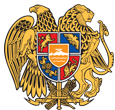 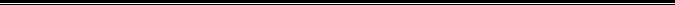 Հայաստանի Հանրապետության Լոռու մարզի Վանաձոր համայնք
Ք. Վանաձոր, Տիգրան Մեծի 22, Ֆաքս 0322 22250, Հեռ. 060 650044, 060 650040 vanadzor.lori@mta.gov.am, info@vanadzor.am